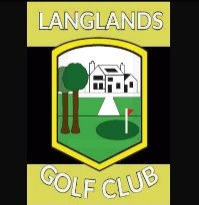 Langlands Golf Club Gents Open – Saturday 13th July 2024Gents 18-hole open handicap stroke play - handicap limit 28Forms with entry fee of £12 to:Match Secretary, Langlands Golf Club, Langlands Road, East Kilbride G75 9DWPlease detach the section below and return to us with your entry fee. No entry will be accepted without the fee enclosed.……………………………………………………………………………………………………………………………..............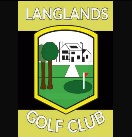 Langlands Golf Club Gents OpenSaturday 13th July 2024Name................................................................................................................................................Address.....................................................................................................................................................................................................................................................................................................................................................................................................................................................................Post Code........................ Contact telephone………………………………………………………………….Home Golf Club.................................... Handicap.....................................................................CDH number ……………….………………………………………………………………………………………………Preferred Start Time.....................................................................................................................£12 entry fee and completed entry form should be sent to: Match Secretary, Langlands Golf Club, Langlands Road, East Kilbride G75 9DW